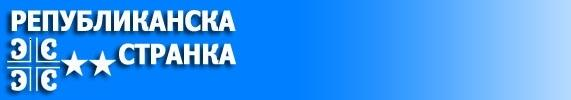 REPUBLIKANSKA STRANKA           UKIDANJE SLOBODE ŽIVLJENJA – TIRANIJA!Broj: 001/2016-66Dana: 29.02.2016 god.JAGODINA 							USTAVNI SUD SRBIJE 									BEOGRAD							       Bulevar Kralja Aleksandra 15. 	Protiv  REPUBLIKE SRBIJE, sa sedištem u Beogradu,  podnosimo 						T U Ž B U				   (ZAHTEV ZA OCENU USTAVNOSTI) 	Zbog:  Usvajanja i primene Zakona o sudskim taksama –	-(„Sl.glasnik RS“, br. 28/94, 53/95, 16/97, 34/2001 – dr. zakon 9/2002, 29/2004, 61/2005, 116/2008 – dr. Zakon 31/2009, 101/2011, 93/2012, 93/2014 i 106/2015 – UKIDANJEM:	Zaštite ljudskih i manjinskih prava i sloboda,  Povredom odredbe člana 22. Ustava Republike Srbije;	Prava na pravično sudjenje, povredom odredbe Člana 32 Ustava Republike Srbije i	Prava na jednaku zaštitu prava i na pravna sredstava, Povredom odredbe Člana 36 Ustava Republike Srbije. 					     O b r a z l o ž e nj e	Usvajanjem, dopunjavanjem  i  primenom  protivustavnog  Zakona  o  sudskim  staksama  u  Republici Srbiji,  Republika Srbija  REKETIRA  I  TIRANIŠE  državljane  Republike Srbije,  bespravnim  oduzimanjem  novca  i  rasprodaje  pokretne imovine državljana Srbije  za  sprovodjenje  jednostrano  donetih  rešenja  Sudova  i  dr. Ogranaka  Republike Srbije  bez  klauzule  IZVRŠNOSTI,  čime  je  ukinoto  pravo  na  Slobodu življenja  državljana  Srbije – uvedena  tiranija.  						~~~	U kratkom programu Republikanske Stranke jasno je istaknuto da je cilj stranke, pored svega što stranka čini, da i kao opozicija ukazuje Narodnoj Skupštini – Republici Srbiji i Vladi Srbije  na  grube  greške  učinjene  na  štetu  Naroda – državljana Republike Srbije,  koje  su  u  suprotnosti  sa  Odredbama  Ustava  Republike  Srbije i  Medjunarodnog prava, usled čega Republika Srbija i Ustavni sud moraju biti zahvalni  jer  ispravkom  grešaka  čuvaju  autoritet  Republike  Srbije  u  medjunarodnim  odnosima. 	Po  tužbi – Zahtevu za ocenu ustavnosti, zavedenu kod vas pod brojem I-Uz-69/2014, od 11.02.2016 god., vidi se da je Republika Srbija usvojila Zahtev Republikanske Stranke Jagodina, zavedene pod l001/14-54, od 03.02.2014 godine a Ustavni sud čekao promenu zakona u duhu tužbe i po objavljivanju izmenjenog Zakona o sudskim taksama „Sl. Glasnik RS“ broj 106/2015, doneo Zaključak pod gornjim brojem a ne Presudu jer je izmenom zakona o sudskim taksama Prestala potreba za postupanje po tužbi tužioca, pošto je Republika Srbija prihvatila sugestije Republikanske Stranke u Celini.	Usvajanjem i primenom Odredbe člana  40. novog Zakona o sudskim taksama Sl. Glasnik br.106/2015,  Republika Srbija vrši  teške  zloupotrebe  protiv  državljana Republike Srbije, na taj način što:						I.	Sve obaveze stranaka utvrdjuju se Presudom ili Rešenjem pa se i obaveza plaćanja sudske takse Utvrdjuje se REŠENJEM, sa pravnom poukom od 15. dana, Shodno odredbama Člana 124. Zakona o parničnom postupku, pa je odredba Člana  37. Zakona o sudskim taksama u Celini u Suprotnosti sa Zakonom o parničnom postupku i Odredbom Člana  36 stav 2 Ustava Republike Srbije, jer ukida strankama pravo na Žalbu na Jednostrano utvrdjenu Visinu sudske takse.	Isto tako, ni jedan predlog za izvršenje NE može se usvojiti bez „Izvršne sudske odluke“, u konkretnom slučaju bez izvršenog rešenja o utvrdjivanju obaveze i visine plaćanja sudske takse, pa član 37 ZST valja ukinuti u celini.						II. 	Novčana kazna – PENALI  ne  mogu  se  ugovarati  niti  naplaćivati  „Za novčane obaveze“ u  bilo  kom  postupku   jer  je  u suprotnosti  sa  odredbama  Člana  270.  Stav  3.  Zakona o obligacionim odnosima, koji je u skladu sa Medjunarodnim pravom,  koji  glasi: 	„Ugovorna kazna – Penali - ne može biti ugovorena za novčane obaveze“, što znači da se penali-novčane kazne, kod novčanih obaveza, ne mogu naplaćivati jer bi predstavljali Reket-Iznudu.	Analogno iznetom, odredba Člana 40. stav 1.  Zakona o sudskim taksama, koja glasi:	„Ako fizičko lice kao takseni obveznik, ne plati taksu u roku odredjenom u članu 37 ovog zakona, sud u narednih pet dana donosi rešenje o izvršenju u kome obavezuje taksenog obveznika da u roku od pet dana od dana prijema rešenja plati dugovanu taksu i *Kaznenu taksu* od  50% od visine takse.......“ 	U suprotnosti je sa Odredbama Zakona o Parničnom postupku, Odredbama Zakona o obligacionim odnosima, Odredbama Ustava Republike Srbije, Odredbama Medjunarodnog prava i Odredbama Evropske konvencije za ljudska i manjinska prava, pa isti valja odmah proglasiti neustavnim i ukinuti u celini.						III.	Ni  jedno  privatno  ili  „Pravno lice“  bilo  da je  korporacija,  privredniik  ili  preduzetnik, NE može da donosi odluke u ime državnih organa niti da vodi Izvršni postupak po odlukama  državnih organa – Republike Srbije i njenih Ogranaka –  ZA RAČUN ILI PROTIV  REPUBLIKE SRBIJE i njenih ogranaka jer Republika Srbija ima „Ustanovljene“ ustanove i organizacije sa odelenjima za Izvršni postupak – Osnovni sudovi Repbubnlike Srbije -, koji vode sve postupke za izvršenje za Račun Republike Srbije i njenih ogranaka i protiv Republike Srbije i njenih ogranaka, na isti način kao što to čini prilikom naplate Novčane kazne,  sudskog  paušala i sudskih-budžetskih troškova, bez prava na kazne-Penale i bez prava na naplatu kamate  i  Što izvršni postupak može da vodi i sprovodi isključivo Izbrano lice Republike Srbije sa svojim asistentima – izvršnom službom.	Kako je „Izvršitelj“ Privatni preduzetnik ON NE može za račun Republike Srbije i njenih ogranaka da donosi odluke i NE može da sprovodi izvršenje za račun ili protiv Republike Srbije i njenih ogranaka jer nije Izbrano lice niti asistent izbranog lica.	Shodno iznetom,  Odredba člana 40. Zakona o sudskim taksama, ukoliko se odnosi na način i lice koje treba da sprovodi izvršenje za račun i protiv Republike Srbije i njenih ogranaka Kontradiktoran je svim Zakonima Republike Srbije i Ustavu Republike Srbije u kojima je utvrdjeno ko je nadležan za sprovodjenje svih sudskih i državnih odluka, pa isti mora biti proglašen neuistavnim pravnim aktom i ukinut u celini. 						~~~	Sa iznetog, molimo Predsednika i članove Ustavnog suda Srbije, da, po hitnom postupku, donesu   Odluku   Usvajanjem   Zahteva   Republikanske   Stranke  za  ukidanje  Odredaba  Člana  37.  i  sve Odredbe  člana  40.  Zakona o sudskim taksama,  jer su Kontradiktorni  Zakonu  o  parničnom postupku,  Zakonu  o  obligacionim odnosima,  Zakonu  o  izvršenju  i  oblezbedjenju,  Ustavu Republike Srbije i Prirodnom pravu,  donesu sledećuP R E S U D U						I.	PROGLAŠAVAJU  SE  NEUSTAVNIM  pravnim  aktom  važeće  Odredbe  Članova  37.  i  40.  Zakona  o  sudskim  taksama  u  Republici  Srbiji,  objavljen u („Sl. Glasnik RS“ broj 28/94,  53/95,  16/97,  34/2001 – dr. Zakon  9/2002, 29/2004,  61/2005,  116/2008 – dr. Zakon  31/2009,  101/2011,  93/2012,  93/2014  i  106/2015),  i  ODMAH  STAVLJAJU  VAN  SNAGE  I  PRESTAJE  SA  PRIMENOM,  U  CELINI. 	USVAJA  SE  Zahtev  Republikanske Stranke pa se PRIHVATA  način  utvrdjivanja  Obaveze  i  Visine  sudske  takse  Rešenjem  sa  pravnom  poukom;  PRIHVATA  SE  pokretanja  izvršenja  za  prinudnu  naplatu  sudske  takse  i  PRIHVATA  SE  zahtev  da  izvršni  postupak  za  prinudnu  naplatu  sudske  takse vode  Osnovni  sudovi  Republike  Srbije.   						II.	VRAĆA  SE  Zakon  o  sudskim  taksama  Skupštini  Republike  Srbije,  kao  protivustavan,  s  predlogom   Narodnoj  Skupštini  da,  po  hitnom  postupku,  predloži  nacrt  i  usvoji  Nove  odredbe  Člana  37.  i  Člana  40.  Zakona  o  sudskim  taksama,  koje  moraju  predvideti  da  se  obaveza  i  visina  sudske  takse  utvrdjuju  Rešenjem  sa  pravnom  poukom;  da  se  predlog  za  izvršenje  ne može  podneti  bez  postojanja  Izvršne  odluke;  da  izvršni  postupak  za  prinudnu  naplatu  vode  Osnovni  sudovi  Republike  Srbije   i   da  Izvršitelj  ne  može  voditi  ni  jedan  izvršni  postupak  po  Predlogu  za  izvršenje  Republike  Srbije  niti  protiv  Republike  Srbije.									Republikanska stranka									      Vasilije NikolićPS. Ukoliko Ustavni sud ne usvoji Zahtev Republikanske stranke u roku od 30. Dana, od dana prijema zahteva, Stranka će podneti tužbu Medjunarodnom sudu pravde  i  Zahtev Ujedinjenim  Narodima  za  zastupanje  Naroda  Republike  Srbije  pred ovim sudom.	Srdačan pozdrav									        Predsednik									      Vasilije Nikolić 